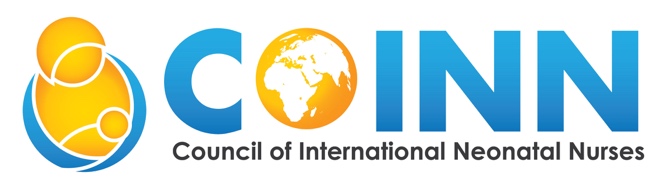 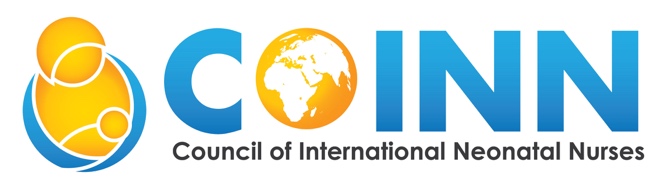 Advanced Neonatal Continuing EducationAdvanced Neonatal Continuing Education is intended for providers who have already graduated from an MSc neonatal/pediatric or midwifery program or work as faculty at a university who will provide education in the small and sick. The program of study provided below. In addition, it is expected that the student has already taken key advanced courses to prepare them for this Continuing Education course. The following are prerequisite graduate-level coursework (or equivalent) to be completed prior to, or as part of, the Advanced Neonatal Continuing Education Program of study. These courses may be from an Master of Science (MSc) graduate program from another institution. A gap analysis and individualized program of study will be completed for each matriculating student.Advanced pharmacologyAdvanced physiologyAdvanced assessmentTransition to the Advanced Practice Registered Nurse (APRN) roleADVANCED PRACTICE CORE:		Neonatal/developmental Pathophysiology				This course provides an advanced level conceptual approach to the principles and content of neonatal pathophysiology which form the scientific foundation for the development, implementation, and evaluation of clinical therapeutics. It is designed to provide the students with an in-depth analysis of advanced neonatal pathophysiology, principles of growth and development, genetics/teratogenesis, embryology, and maturation of organ systems as related to critical periods of intrauterine development, transition to extrauterine life, and through early infancy. General and system specific concepts related to causation and clinical presentation of selected pathophysiologic states will be discussed. Different disease entities are used to illustrate pathophysiologic concepts and assist the student in applying concepts systematically. Prerequisite: Advanced PhysiologyAdvanced Neonatal Physical Assessment				This course is designed to develop the student’s knowledge of comprehensive physical assessment and the diagnosis of physical findings in the premature and term neonate. The central objective of the course is to emphasis the importance of critical reasoning and clinical decision making based on a thorough collection of history and physical findings, accurate documentation, and their systematic analysis. The course content is organized around assessment of specific body systems of the neonate. The neonate’s presentation at birth is emphasized.Prerequisite: Advanced Physiology, Neonatal PathophysiologyNeonatal Pharmacotherapeutics					This course is designed to provide the student with a working knowledge of the impact of neonatal physiology on drug pharmacology. Building on the student’s knowledge of pharmacokinetics and pharmacodynamics, content included the role and responsibility in prescribing medications, considerations in medication selection for the treatment of a variety of neonatal conditions, diseases, and disorders, as well as monitoring the physiological response to such interventions. Also addressing the effects of drugs during pregnancy and lactation on the fetus and neonate.Prerequisite: Advanced PharmacologyMaternal Health and Implications for the Fetus/Neonate		This course is designed to provide the student with greater depth of understanding of maternal health and implication for the fetus and neonate. Critical periods of inter-development and transition to extrauterine life. Prerequisite: Advanced PhysiologyNeonatal Management I						This the first of three sequential management courses that provide the theoretical and practical knowledge for the student to manage the health care needs of the neonate at the highest level of nursing practice. Course content focuses on the recognition and management of the common conditions affecting the newborn. Demonstrating critical thinking and diagnostic reasoning skills in clinical decision making, developing a plan of care based on scientific evidence and practice guideline, and instituting evidence-based strategies to provide psychosocial support and education for the infant’s family is emphasized. Prerequisite: Dev Phys of Fetus/Neonate, Neonatal pathophysiology Corequisite: Clinical Practicum INeonatal Management II						This is the second of three sequential management courses that provide the theoretical and practical knowledge for the student to manage the health care needs of the neonate at the highest level of nursing practice. Course content focuses on the recognition and management of acute conditions affecting the neonate/preterm infant. Demonstrating critical thinking and diagnostic reasoning skills in clinical decision making, developing a plan of care based on scientific evidence and practice guidelines, and instituting evidence-based strategies to provide psychosocial support and education for the infant’s family are emphasized. Prerequisite: Neonatal Management I Corequisite: Clinical Practicum 2.	Neonatal Management III						This is the final of three sequential management courses that provide the theoretical and practical knowledge for the student to manage the health care needs of the neonate at the highest level of nursing practice. Course content focuses on the recognition and management of life-threatening conditions affecting the neonate/preterm infant. Demonstrating critical thinking and diagnostic reasoning skills in clinical decision making, developing a plan of care based on scientific evidence and practice guidelines, and instituting evidence-based strategies to provide psychosocial support and education for the infant’s family are emphasized. Prerequisite: Neonatal Management I & II. Corequisite: Neonatal Continuing EducationPRACTICA              Clinical Practicum I				This practicum is designed to provide students with an opportunity to achieve population competency at the graduate level. The experience is accomplished under the guidance of an approved preceptor/facilitator. Prerequisite or corequisites: Core courses as determined by the program and a MSc neonatal Registered Nurse (RN) degree. Clinical Practicum II				This practicum is designed to provide students with an opportunity to achieve population competency at the graduate level. The experience is accomplished under the guidance of an approved preceptor/facilitator. Prerequisite or Corequisites: Core courses as determined by the program and a MSc neonatal RN degree.             Neonatal Continuing Education			This course is designed to provide advanced nursing practice students with an opportunity to achieve specialty competencies at the graduate level. The experience is accomplished under the guidance of an approved preceptor/facilitator. Prerequisite of Corequisite core courses as determined by the program. 